ワークシート「個人情報を大切にしよう」○下記の場面について、「個人情報」が外部に流出した場合、どのようなトラブルが生じる可能性があるでしょうか。考えてみましょう。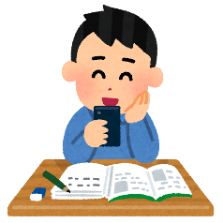 １　あかねさん、しょうたさんの、「個人情報」が外部に流出してしまい、トラブルに巻き込まれてしまいました。なぜこのようなことになってしまったのでしょうか。考えてみましょう。２　グループのメンバーの考えを聞き、自分と違う考えや新たに気付いたことなどを書きましょう。３　動画を視聴して、どのようなことに気付き、どう考えましたか。簡単なアンケートに答えて●●●をもらおう！
プレゼントキャンペーンQ１　あなたの趣味を教えてください。　　　　　　あああああああ　Q２　あなたの好きな芸能人を教えてください。　　あああああああ　Q３　あなたの生年月日を教えてください。　　　　あああああああ　■プレゼントの送付先を入力してください。　　　　　　あなたの住所　　　　　　　　　あああああああ　　　　　　　あなたの氏名　　　　　　　　　あああああああ　　　　　　　あなたの電話番号　　　　　　　あああああああ　　　　　　　あなたのメールアドレス　　　　あああああああ　あかねさんしょうたさん